Le C.L.A.S Paris Est-TenonVOUS PROPOSELe vendredi 2 juin 2023 à 18h30En Visite libre, à la Fondation Louis Vuitton8, avenue du Mahatma Gandhi, 75016 Paris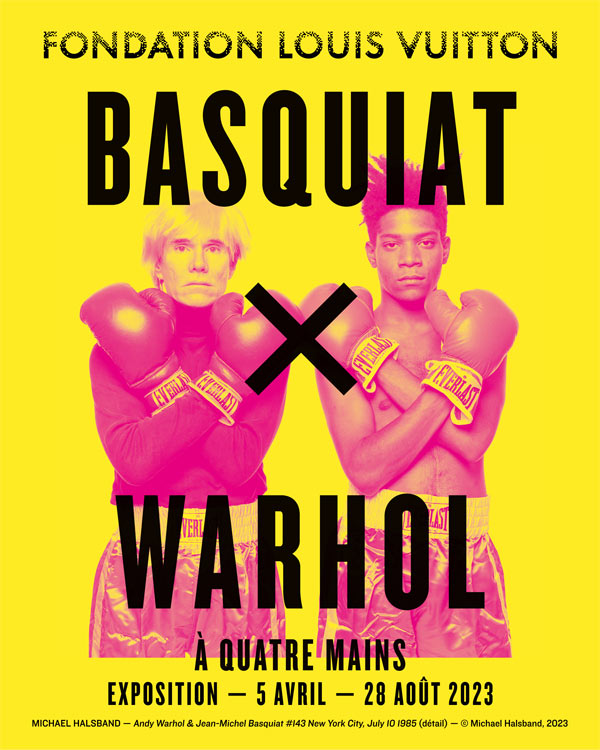 « Basquiat × Warhol, à quatre mains », l’exposition la plus importante jamais consacrée à cette œuvre singulière, regroupe plus de trois cents œuvres et documents dont quatre-vingts toiles signées conjointement ; sont aussi présentées des œuvres individuelles de chaque artiste, ainsi qu’un ensemble de travaux de Futura 2000, Michael Halsband, Keith Haring, Jenny Holzer, Kenny Scharf. afin de restituer la scène artistique du downtown new-yorkais des années 1980.Adulte Prix INSERM: 10.50 € -Prix (Fac, CNRS, AP):  14.50€-Plein tarif : 16€Moins de 26 ans prix INSERM : 6.5€ Prix (Fac, CNRS, AP): 9 €-Plein tarif : 10 €Moins de 18 ans prix INSERM : 3.5€  Prix (Fac, CNRS, AP): 4.5 €-Plein tarif : 5 €INSCRIPTIONS A RENVOYER Par Mail à:catherine.senamaud-beaufort@inserm.fr AVANT le 30/04/2023C.L.A.S Paris Est- TenonCOUPON-RÉPONSE	Nom de l’agent: 	Tel :Mail :	Unité :Merci de bien indiquer votre appartenance (nom de l’employeur sur votre feuille de salaire) ainsi que votre statut :T1 TARIF INSERM (personnel et ayants droits)T2 = TARIF (Faculté, APHP, CNRS, CEA etc…)T3= PLEIN TARIF (personne extérieure)Date limite de réservation AVANT le 30 avril 2023Par Mail à catherine.senamaud-beaufort@inserm.fr Les réservations ne seront définitives qu'à la réception du règlement par chèque à l'ordre du CLAS INSERM ou par virement (RIB du CLAS sur demande)chèque adressé par courrier à :		Sophie VILCHES						INSERM U 1155-Bât Recherche						Clas Paris Est Tenon						Hôpital Tenon						4 rue de la Chine						75020 PARISAppartenanceAppartenanceStatutStatutINSERMSTATUTAIREFac, APHP, CNRSCDDVACATAIREETUDIANTRETRAITElieuSpectacleDateHeureTARIF SUIVANT APPARTENANCETARIF SUIVANT APPARTENANCETARIF SUIVANT APPARTENANCEQUANTITEQUANTITEQUANTITEMONTANTFondation louis VuittonBasquiat × Warhol, à quatre mains2/06/2318h30hT1 Inserm-T2 Fac AP,CNRST3 EXTT1 Inserm-CNRST2 Fac-APT3 EXTAdulte10.5014.5016Moins de 26 ans6.5910Moins de 18 ans3.54.505MONTANT TOTALTOTAL